Regulamin rekrutacji dzieci do klasy I
Szkoły Podstawowej Nr 2 im. Marii Konopnickiej w Miechowie na rok szkolny 2024/2025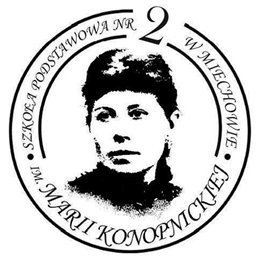 Podstawa prawna:1. Ustawa z dnia 14 grudnia 2016 r. Prawo oświatowe (Dz.U. z 2021 r. poz. 1082 z późn. zm.)
2. Zarządzenie nr 27/2024. Burmistrza Gminy i Miasta Miechów z dnia 26 stycznia 2024 r.Ilekroć w niniejszym dokumencie jest mowa o rodzicach - należy przez to rozumieć także prawnych opiekunów dziecka oraz osoby (podmioty) sprawujące pieczę zastępczą nad dzieckiem zgodnie z brzmieniem art. 4 pkt 19 ustawy z dnia 14 grudnia 2016 r. Prawo oświatowe (Dz. U. z 2021 poz. 1082 z późn. zm.).I. Postanowienia  ogólne.1. Do klasy pierwszej  publicznej szkoły podstawowej na rok szkolny 2023/2024 przyjmowane są:dzieci 7 – letnie urodzone w roku 2017, które są objęte obowiązkiem szkolnym;dzieci, którym odroczono obowiązek szkolny (rok 2016 i powyżej);dzieci 6 – letnie urodzone w roku 2018, zgodnie z wolą rodziców (jeżeli dziecko korzystało z wychowania przedszkolnego w poprzednim roku szkolnym, w którym ma rozpocząć naukę w szkole, albo posiada opinię  o możliwości rozpoczęcia nauki w szkole podstawowej wydaną przez publiczną Poradnię Psychologiczno – Pedagogiczną lub niepubliczną Poradnię Psychologiczno- Pedagogiczną zatrudniającą pracowników posiadających kwalifikacje określone dla pracowników publicznych poradni psychologiczno- pedagogicznych o możliwości rozpoczęcia nauki w szkole podstawowej);dziecko, któremu organ wykonawczy gminy wskazał, jako miejsce realizacji obowiązkowego rocznego przygotowania przedszkolnego oddział przedszkolny w szkole podstawowej innej niż szkoła, w obwodzie której dziecko mieszka, na wniosek rodziców, jest przyjmowane do klasy I tej szkoły podstawowej bez przeprowadzania postępowania rekrutacyjnego (tylko w przypadku, jeżeli dziecko zostało przyjęte do jednostki wskazanej przez organ a nie w przypadku przeniesienia dziecka na wniosek rodzica).2. Do klasy pierwszej szkoły podstawowej przyjmuje się dzieci po przeprowadzeniu postępowania rekrutacyjnego.3. O przyjęciu dziecka do klasy pierwszej szkoły podstawowej w trakcie roku szkolnego decyduje dyrektor. Jeżeli wymaga ono zmian organizacyjnych i dodatkowych nakładów finansowych, dyrektor może przyjąć dziecko po uzyskaniu zgody organu prowadzącego.4. Ogólne kryteria rekrutacji stosuje się także do dzieci posiadających orzeczenie o potrzebuje kształcenia specjalnego, które ubiegają się o przyjęcie do klasy pierwszej szkoły podstawowej.II. Zasady przyjęć do klas I.Do klasy I publicznej szkoły podstawowej, której ustalono obwód, dzieci zamieszkałe w tym obwodzie przyjmuje się z urzędu.Kandydaci zamieszkali poza obwodem szkoły mogą być przyjęci do klasy I po przeprowadzeniu postępowania rekrutacyjnego, jeżeli szkoła nadal dysponuje wolnymi miejscami. W postępowaniu rekrutacyjnym są brane pod uwagę kryteria określone w punkcie IV.2 niniejszego regulaminu.III. Kandydaci zamieszkali w obwodzie danej szkoły.Kandydaci zamieszkali w obwodzie   szkoły podstawowej,   przyjmowani są   do klasy I na podstawie zgłoszenia rodziców kandydata.Zgłoszenie zawiera:imię, nazwisko, datę  i miejsce urodzenia oraz numer PESEL kandydata, a w przypadku braku numeru PESEL – serię i numer paszportu lub innego dokumentu potwierdzającego tożsamość;adres zamieszkania kandydataimiona i nazwiska rodziców kandydata;adres poczty elektronicznej i numery telefonów rodziców kandydata – o ile je posiadają.oświadczenie o miejscu zamieszkania rodziców kandydata i kandydata. Oświadczenie składa się pod rygorem odpowiedzialności karnej za składanie fałszywych oświadczeń.Wypełniony i podpisany (przez obojga rodziców) formularz zgłoszenia należy złożyć w sekretariacie szkoły w dniach od 26.02.2024 r do 08.03.2024 r.Wzór zgłoszenia dostępny jest w sekretariacie szkoły lub do pobrania ze strony internetowej szkoły Szkoła Podstawowa Nr 2 w Miechowie - Rekrutacja 2024/2025(szkolnastrona.pl)IV. Kandydaci zamieszkali poza obwodem danej szkoły.Kandydaci zamieszkali poza obwodem danej szkoły biorą udział w postępowaniu rekrutacyjnym na wolne miejsca.Kandydaci przyjmowani są zgodnie z kryteriami określonymi poniżej z uwzględnieniem zapewnienia jak najpełniejszej realizacji potrzeb dziecka i jego rodziny oraz lokalnych potrzeb społecznych.Rodzice kandydata wypełniają wniosek o przyjęcie dziecka do szkoły. Wzór wniosku dostępny jest w sekretariacie szkoły lub do pobrania strony internetowej szkoły  Szkoła Podstawowa Nr 2 w Miechowie - Rekrutacja 2023/2024 (szkolnastrona.pl)Wypełniony i podpisany przez oboje rodziców wniosek składa się do dyrektora szkoły w dniach od 26.02.2024 r do 08.03.2024 r.. Podpisy złożone na wniosku są potwierdzeniem zgodności podanych informacji ze stanem faktycznym.Do wniosku rodzice dołączają oświadczenia potwierdzające spełnianie kryteriów. Oświadczenia składa się pod rygorem odpowiedzialności karnej za składanie fałszywych oświadczeń. V. Komisja Rekrutacyjna.Wnioski rozpatruje komisja rekrutacyjna powołana przez dyrektora szkoły. Dyrektor wyznacza przewodniczącego komisji rekrutacyjnej.Do zadań komisji rekrutacyjnej należy ustalenie wyników postępowania rekrutacyjnego i podanie do publicznej wiadomości listy kandydatów zakwalifikowanych i niezakwalifikowanych.Ustalenie i podanie do publicznej wiadomości listy kandydatów przyjętych i nieprzyjętych.Sporządzenie protokołu postępowania rekrutacyjnego.Tryb pracy komisji rekrutacyjnej regulują odrębne przepisy.Wyniki postępowania rekrutacyjnego podaje  się do publicznej wiadomości
w formie listy zawierającej imiona i nazwiska kandydatów oraz informację
o zakwalifikowaniu albo niezakwalifikowaniu kandydata do klasy pierwszej szkoły podstawowej.Komisja rekrutacyjna przyjmuje kandydata do klasy pierwszej szkoły podstawowej , jeżeli w wyniku postępowania rekrutacyjnego kandydat został zakwalifikowany oraz złożył wymagane dokumenty.Komisja rekrutacyjna podaje do publicznej wiadomości listę kandydatów przyjętych i kandydatów nieprzyjętych do klasy pierwszej szkoły podstawowej. Lista zawiera imiona i nazwiska kandydatów przyjętych i kandydatów nieprzyjętych.Listy o których mowa w pkt. 3 podaje się do publicznej wiadomości poprzez umieszczenie ich w widocznym miejscu w siedzibie szkoły w terminie wskazanym w harmonogramie rekrutacji ustalonym przez Burmistrza Miasta
i Gminy Miechów.Listy zawierają imiona i nazwiska kandydatów uszeregowane w kolejności alfabetycznej oraz najniższą liczbę punktów, która uprawnia do przyjęcia. Dzień podania do publicznej wiadomości listy uczniów przyjętych do klasy pierwszej, jest określany w formie adnotacji umieszczonej na tej liście, opatrzonej podpisem przewodniczącego komisji rekrutacyjnej.Listy, o których mowa w pkt.7 i 8 podane do publicznej wiadomości są publikowane nie dłużej niż do czasu upłynięcia terminów określonych przez organ prowadzący w postępowaniu rekrutacyjnym lub postępowaniu uzupełniającym przeprowadzanego w danym roku kalendarzowym.VI. Zasady.Dzieci do klasy pierwszej dobierane są do poszczególnych oddziałów klasowych wg wieku począwszy od najmłodszych. W uzasadnionych przypadkach dyrektor może zadecydować o innym przydziale dzieci do klas.Klasy pierwsze zasadniczo nie mogą liczyć więcej niż 25.Wychowawcę klasy wybiera dyrektor szkoły.VII. Procedura odwoławcza.W terminie 3 dni od dnia podania do publicznej wiadomości listy kandydatów przyjętych i kandydatów nieprzyjętych rodzic/prawny opiekun może wystąpić
do komisji rekrutacyjnej z wnioskiem o sporządzenie uzasadnienia odmowy przyjęcia kandydata do szkoły.Uzasadnienie sporządza się w terminie 3 dni od dnia wystąpienia przez rodzica kandydata z wnioskiem. Uzasadnienie zawiera przyczyny odmowy przyjęcia, w tym najniższą liczbę punktów, która uprawniała do przyjęcia, oraz liczbę punktów, którą kandydat uzyskał w postępowaniu rekrutacyjnym.Rodzic kandydata może wnieść do dyrektora szkoły odwołanie od rozstrzygnięcia komisji rekrutacyjnej w terminie 3 dni od dnia otrzymania uzasadnienia.Dyrektor szkoły rozpatruje odwołanie od rozstrzygnięcia komisji rekrutacyjnej
w terminie 7 dni od dnia otrzymania odwołania. Od decyzji dyrektora szkoły służy skarga do sądu administracyjnego.VIII. Przepisy końcowe.Rodzice dzieci przyjętych są zobowiązani do bezzwłocznego powiadomienia dyrektora o ewentualnej rezygnacji z miejsca w klasie pierwszej.Dane osobowe dzieci przyjętych oraz dokumentacja postępowania rekrutacyjnego są przechowywane przez okres pobytu dziecka w klasie pierwszej.Dane osobowe dzieci nieprzyjętych są przechowywane przez okres roku. Jeżeli od decyzji dyrektora została wniesiona skarga do sądu administracyjnego, to dane dziecka są przechowywane do zakończenia postępowania prawomocnym wyrokiemZmian w regulaminie dokonuje dyrektor w sytuacji zmian aktów prawnychRegulamin obowiązuje od 30.01.2024 r.Lp.KryteriumWartość kryterium  
w punktachRodzaj dokumentu potwierdzającego spełnianie kryterium1.Kandydat uczęszczał do oddziału przedszkolnego w danej placówce3 pktOświadczenie rodzica2.Rodzeństwo kandydata uczęszcza oddziału przedszkolnego w tej szkole podstawowej lub do szkoły podstawowej, do której składany jest wniosek.3 pktOświadczenie rodzica3.Szkoła wskazana we wniosku jest najbliżej położona od miejsca zamieszkania kandydata2 pktOświadczenie rodzica4.Szkoła wskazana we wniosku jest najbliżej położona od miejsca pracy rodzica kandydata2 pktOświadczenie rodzica5.W obwodzie szkoły zamieszkują krewni kandydata (babcia, dziadek) wspierający rodziców/ prawnych opiekunów w zapewnieniu należytej opieki1 pktOświadczenie rodzica